MODEL PROBLEM BASED LEARNING UNTUK MENINGKATKAN SIKAP KERJA SAMA DAN HASIL BELAJAR SISWA  KELAS IV SDN CIPAMEUNGPEUK KABUPATEN SUMEDANG PADA SUBTEMA KEBERSAMAAN DALAM KEBERAGAMANSKRIPSI disusun untuk memenuhi salah satu syarat memperoleh Gelar Sarjana Pendidikan Guru Sekolah Dasar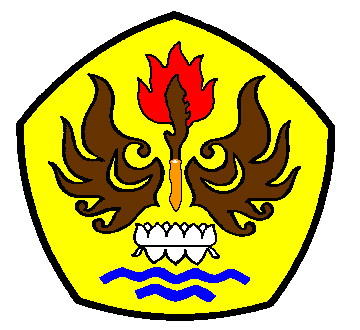 olehNURUL ULFAH SARI ANUGRAHNIM 105060185PROGRAM STUDI PENDIDIKAN GURU SEKOLAH DASARFAKULTAS KEGURUAN DAN ILMU PENDIDIKANUNIVERSITAS PASUNDANBANDUNG2014